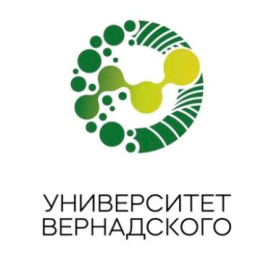 Международная научно-практическая конференция"Служебное собаководство России: тенденции развития и перспективы"22 февраля 2024 г.БалашихаОргкомитет конференцииПредседатель организационного комитетаЕ.А. Певцова, ректор Университета ВернадскогоЗаместители председателя организационного комитетаА.И. Тихонов, проректор Университета ВернадскогоА.Н. Федорков, директор ООО «ПК РЕКВИЗИТ»Члены организационного комитетаА.Р. Бухарова, декан факультета агро- и биотехнологий Университета Вернадского, доктор сельскохозяйственных наук, профессорН.А. Федосеева, зав. кафедрой зоотехнии, производства и переработки продукции животноводства, доктор сельскохозяйственных наук, доцентО.П. Юдина, доцент кафедры зоотехнии, производства и переработки продукции животноводства, кандидат биологических наук, доцент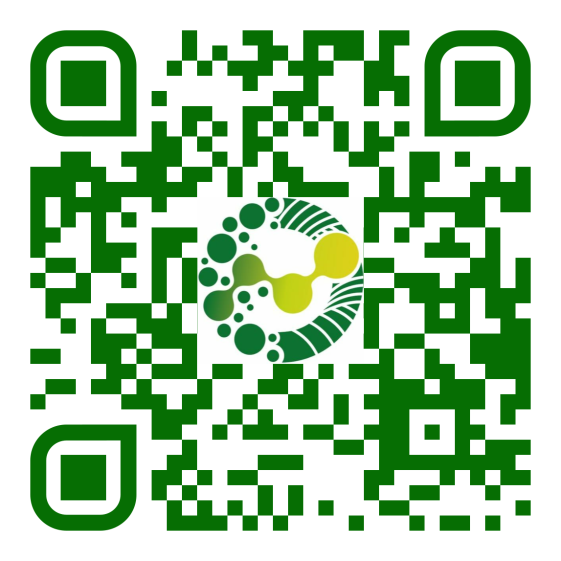 ПРОГРАММА КОНФЕРЕНЦИИ 9.30-10.00Регистрация участников10.00-10.15Обращение к участникам и гостям конференции:Певцова Елена Александровна Ректор Университета Вернадского10.15- 10.45Приветственное слова почетных участников конференции:Кочетков Антон ВикторовичПредставитель МВД России в Кыргызской Республике, полковник полицииСултанов Уланбек АлымбаевичНачальник службы по борьбе с незаконным оборотом наркотиков МВД Кыргызской Республики10.45-11.00Федорков Андрей НиколаевичДиректор ООО «ПК РЕКВИЗИТ»10.45-11.00Тактика применения имитационных средств11.00-11.10Голубев Вячеслав ВладимировичДиректор АНО «ЦС ООАБ»11.00-11.10Цели и задачи сертификации кинологических расчётов11.10-11.20Шалова Елизавета НиколаевнаМГАВМиБ — МВА имени К.И. Скрябина. Студентка 4 курса кинологического колледжа11.10-11.20Рабочие качества служебных собак по поиску и обнаружению взрывчатых веществ в системе МВД11.20-11.30Андреев Денис ИгоревичВетеринарный врач ООО «ПК РЕКВИЗИТ»11.20-11.30Номенклатура и работа с веществами, запрещенными к гражданскому обороту11.40-11.50Лозукова Мария ПавловнаЮрисконсультант  ООО «ОРИОН»11.40-11.50Особенности правового регулирования закупок11.50- 12.00Юдина Ольга ПетровнаКанд. биол. н., доцент кафедры зоотехнии, производства и переработки продукции животноводства Университета Вернадского11.50- 12.00Профессиональное образование в кинологии12.00-12.10Шипицына Дарья АлександровнаЭксперт по сертификации АНО «ЦС ООАБ»12.00-12.10Влияние взрывчатых веществ на организм служебных собак12.10-12.20Жукова Юлия ЛьвовнаПреподаватель Московского финансово-промышленного университета «Синергия»12.10-12.20Анализ взаимосвязи удовлетворенности владельцев поведением своих собак с типом их взаимоотношения с собакой12.30-12.40Зайцева Стелла МихайловнаПроводник служебных собак ОМОН "Авангард" Главного управления Росгвардии по г. Москва12.30-12.40Сравнительный анализ рабочих качеств собак разных пород, подготовленных для розыскной службы12.50-13.00Кокарев Павел ВасильевичСудья по рабочим качествам собак СКОР12.50-13.00Выработка первоначальных ответных реакций у собак13.00-13.10Дерканосова Альбина ВладимировнаТренер прикладного и спортивного собаководства, хендлер компании "Цербер плюс"13.00-13.10Подбор собак для служебного использования, проблемы и решения13.10-13.20Щербаков Максим ВладимировичЭксперт по рабочим качествам собак, руководитель кинологической компании "Цербер плюс"13.10-13.20Практическое применение служебных собак в зоне проведения специальной военной операции и на новых территориях Российской Федерации13.20-14.00Обед14.00-16.00Круглый стол: Профессиональное обучение по направлению "Кинология"в ВУЗах и колледжах РФ